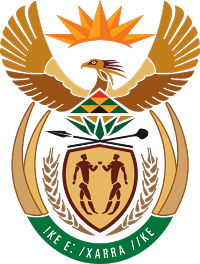 MINISTRY FOR COOPERATIVE GOVERNANCE AND TRADITIONAL AFFAIRSREPUBLIC OF SOUTH AFRICANATIONAL ASSEMBLYQUESTION FOR WRITTEN REPLYQUESTION NUMBER 114 / 2020114.	Mr A M Shaik Emam (NFP) to ask the Minister of Cooperative Governance and Traditional Affairs:What steps has she taken in accordance with section 154(1) of the Constitution, 1996, to support and strengthen the municipality of Louwater in the Eastern Cape to provide their community with safe drinking water and assist with the roads and electricity infrastructure that is still lacking after 25 years of democracy?		NW125EREPLY:The information requested by the Honourable Member is not readily available in the Department. The information will be submitted to the Honourable Member as soon as it is availableThank you